ПроектД. Ющука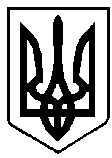 ВАРАСЬКА МІСЬКА РАДАВИКОНАВЧИЙ КОМІТЕТВАРАСЬКОЇ МІСЬКОЇ РАДИ                   Р І Ш Е Н Н Я                            23 грудня 2022  року	                                             	      № 488-ПРВ-22-4310Про  погодження інвестиційної програми у сфері централізованого водопостачання та водовідведеннядля КП «ВТВК»ВМР на 2023 рік	Розглянувши документи, подані КП«ВТВК»ВМР листом від 06.12.2022 №4570-1201-22, враховуючи статтю 18¹ Закону України «Про питну воду та питне водопостачання та водовідведення », відповідно до Наказу Міністерства розвитку громад та територій України від 19.08.2020 року № 191 «Про затвердження порядків розроблення, погодження та затвердження інвестиційних програм суб’єктів господарювання у сферах теплопостачання, централізованого водопостачання та водовідведення, ліцензування діяльності яких здійснюють Рада міністрів Автономної Республіки Крим, обласні, Київська та Севастопольська міські державні адміністрації», керуючись статтею 28, статтею 30  Закону України «Про місцеве самоврядування в Україні», виконавчий комітет Вараської міської ради  В И Р І Ш И В:	1. Погодити інвестиційну програму у сфері централізованого водопостачання та водовідведення для КП «ВТВК»ВМР на 2023 рік згідно з додатком.	2.  Контроль за виконанням рішення покласти на  заступника міського голови з питань діяльності виконавчих органів ради Ігорю ВОСКОБОЙНИКУ.Міський голова                                                             Олександр МЕНЗУЛ